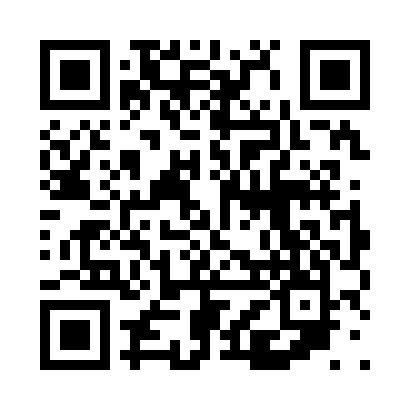 Prayer times for Amola, ItalyWed 1 May 2024 - Fri 31 May 2024High Latitude Method: Angle Based RulePrayer Calculation Method: Muslim World LeagueAsar Calculation Method: HanafiPrayer times provided by https://www.salahtimes.comDateDayFajrSunriseDhuhrAsrMaghribIsha1Wed4:106:051:126:128:2010:082Thu4:086:041:126:138:2110:103Fri4:056:031:126:138:2210:124Sat4:036:011:126:148:2410:145Sun4:016:001:126:158:2510:166Mon3:595:581:126:168:2610:187Tue3:575:571:126:168:2710:198Wed3:555:561:126:178:2810:219Thu3:535:551:126:188:3010:2310Fri3:515:531:126:188:3110:2511Sat3:495:521:126:198:3210:2712Sun3:475:511:126:208:3310:2913Mon3:455:501:126:208:3410:3114Tue3:435:491:126:218:3510:3215Wed3:415:481:126:228:3610:3416Thu3:395:461:126:228:3810:3617Fri3:375:451:126:238:3910:3818Sat3:355:441:126:248:4010:4019Sun3:345:431:126:248:4110:4220Mon3:325:421:126:258:4210:4321Tue3:305:421:126:268:4310:4522Wed3:285:411:126:268:4410:4723Thu3:275:401:126:278:4510:4924Fri3:255:391:126:278:4610:5025Sat3:235:381:126:288:4710:5226Sun3:225:371:126:288:4810:5427Mon3:205:371:136:298:4910:5528Tue3:195:361:136:308:5010:5729Wed3:175:351:136:308:5110:5830Thu3:165:351:136:318:5111:0031Fri3:155:341:136:318:5211:01